Grunddataprogrammets delaftale 1 om effektiv ejendomsforvaltning og genbrug af ejendomsdata under den Fællesoffentlige Digitaliseringsstrategi 2012 – 2015Ejendomsdataprogrammet - Matriklen Løsningsarkitektur - Bilag A Servicebeskrivelser og integrationerVersion: 1.1Status: GodkendtOprettet: 19. december 2013Dokument historieIndholdsfortegnelse1.	Indledning	31.1	Dokumentets formål	31.2	Dokumentets sammenhæng til øvrige dokumenter	31.3	Læsevejledning	42.	Matrikel services og integrationer	52.1	Overblik	52.2	Serviceprincipper	53.	Udstillingsservices	73.1	Udstil matrikel- og ejendomsdata (herunder foreløbige)	74.	Ajourføringsservices	84.1	Service Bygning på fremmed grund	85.	Øvrige integrationer	95.1	Ikke servicebaserede integrationer	95.2	Hændelser stillet til rådighed for andre grunddatasystemer	95.3	Hændelser Matriklen har behov for fra andre grunddatasystemer	95.4	Services Matriklen har behov for hos andre grunddatasystemer	9IndledningDokumentets formålDokumentet tjener to hovedformål:At sikre at ejendomsdataprogrammet forretningsmæssigt og arkitekturmæssigt hænger sammen på løsningsniveau. Inden større udviklingsprojekter igangsættes udarbejdes der ift. de tre grunddataregistre – Matrikel, BBR og Ejerfortegnelse – en løsningsarkitektur, som kvalitetssikres i sammenhæng.Dokumentet her beskriver de Services som skal indgå i Matriklens løsningsarkitektur til brug for den tværgående kvalitetssikring.At danne rammerne for kravspecificering, udvikling og tilpasning af Matriklens udvidelse i relation til Ejendomsdataprogrammet.Dokumentets sammenhæng til øvrige dokumenter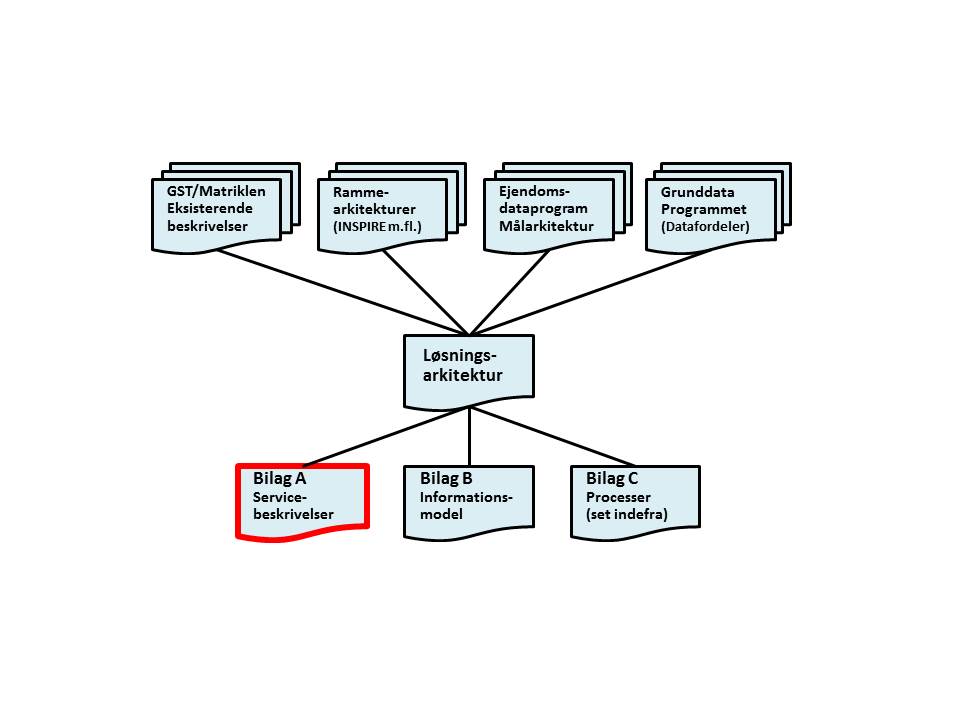 Figur 1. Bilagets sammenhæng til andre dokumenter.Løsningsarkitekturen er opbygget af et hoveddokument og tre underbilag. Dokumentet her udgør løsningsarkitekturens underbilag A – Servicebeskrivelser.Rammerne omkring løsningsarkitekturen kommer primært fra fire kilder:Grunddataprogrammet, som har udstukket rammerne for den overordnede løsningsarkitektur – herunder krav om udstilling af grunddata via Datafordeleren. Grunddataprogrammet har også udstukket rammer ift. en fællesoffentlig datamodel og dertil hørende standarder.Ejendomsdataprogrammet, som gennem en målarkitektur og tilhørende bilag har udstukket rammerne for ejendomsdata som grunddata.Rammearkitekturer herunder INSPIRE og forretningsarkitekturer på matrikelområdet.GST/Matriklen - Eksisterende beskrivelser for udstilling af data, der sammen med informationsmodellen sætter rammerne for, hvilke udstillingsservices og ajourføringsservices, der er mulige.Læsevejledning Udover dette indledende kapitel indeholder dokumentet følgende kapitler:Kapitel 2 – Matrikel services og integrationer
Indeholder en beskrivelse af de typer af services og integrationer, som findes i Matriklens løsningsarkitektur, samt de overordnede rammer og principper, der ligger til grund. Kapitel 3 – Udstillingsservices
Indeholder en kort beskrivelse af hvilken udstilling af data fra Matriklen, der kan forventes på Datafordeleren.Kapitel 4 – Ajourføringsservices
Indeholder en detaljeret beskrivelse af hver enkelt ajourføringsservice og dens operationer.Kapitel 5 – Øvrige integrationer
Indeholder en beskrivelse af ikke servicebaseret integration samt hændelser som Matriklen udstiller og services som Matriklen har behov for, for at sikre sammenhængen på tværs af grunddatasystemerne.Matrikel services og integrationerOverblikDokumentet indeholder en funktionel beskrivelse af de services og integrationer til myndigheder og offentlige registre som Matriklen skal kommunikere med i forbindelse med Ejendomsprogrammet. En afklarende fase af de beskrevne krav til udbudte services fra såvel Matriklen og andre myndigheder og offentlige registre er nødvendig før en detaljeret specifikation er praktisk mulig.   Udstilling af Matrikeldata foregår via de udstillingsservices, som udstilles via Datafordeleren. Herfra vil anvendere af disse oplysninger som Danmarks Statistik, de nuværende OIS anvendere og andre grunddataanvendere skulle hente oplysninger om ejendomme.Ajourføring af Matriklen sker gennem ajourføringsservices. Oversigt over identificerede ajourføringsservices, som anvendes af eksterne systemer, findes i kapitel 4.Alle øvrige integrationer er beskrevet i kapitel 5. Det drejer sig om:Integrationer som ikke er baseret på servicesHændelser Matriklen udstiller til andre via Datafordeleren De services som Matriklen har brug for hos andre grunddataregistre ServiceprincipperGrundlæggende designes services således, at den samme services kan tilgås både fra en brugerflade – eksempelvis LSP klienten – og fra en system-til-system løsning.Der anvendes de samme serviceprincipper for alle Matrikel services, uanset om disse udstilles direkte fra Matriklen eller de udstilles via Datafordeleren. En serviceanvender vil opleve de samme serviceprincipper, uanset om denne anvender ajourføringsservices fra Matriklen eller udstillingsservices fra Datafordeleren.Det kan ikke sikres at løsningsarkitekturen fuldstændigt understøtter de forskellige anvendere af Matrikel services, da de specifikke krav fra de kommende systemer, der skal anvende Matrikel services kun i begrænset omfang er kendt . For at minimere kommende ændringer i arkitekturen og servicegrænsefladen, skal arkitekturen i Matrikel services i videst muligt omfang og specielt i forbindelse med eksterne snitflader efterleve en række serviceorienterede principper, som beskrevet i pjecen ”Serviceorienteret arkitektur – hvad og hvorfor”.De enkelte services udbygges med sikkerhed i henhold til de fællesoffentlige standarder herfor, således de forskellige klienter kan fungere på tværs af de forskellige registre uden behov for at skulle logge in ift. hvert enkelt register.Navngivning af såvel udstillings- som ajourføringsservices følger de regler, som opstilles af datamodelprojektet under Grunddataprogrammets delprogram 7.Metadata udstilles via Datafordelerens metadatakatalog i selvstændige operationer, hvilket gør det muligt at hente metadata uden samtidig at hente forretningsdata.Derudover udstilles metadata gennem Matrikel services, således det er muligt at anvende disse i Matrikel brugerfladerne.UdstillingsservicesUdstil matrikel- og ejendomsdata (herunder foreløbige)Matriklens services til udstilling af matrikel- og ejendomsdata præsenteres ikke i dette kapitel. Opmærksomheden henledes til informationsmodellen, Bilag B, der skal opfattes som en udstillingsmodel. Hvad der fremgår af informationsmodellen kan udstilles i forskellige kombinationer.Samtlige af de data, der er vist i informationsmodellen er grunddata, og vil derfor blive udstillet via Datafordeleren. Indtil videre er planen, at samtlige af Kortforsyningens tjenester og services i første omgang flyttes over til Datafordeleren, som de er. Derefter kan der udvides med nye services vedrørende fx nye ejendomstyper og foreløbige data, når disse er aftalt med de interessenter, som ønsker grunddata fra GST.  AjourføringsservicesService Bygning på fremmed grundDenne service anvendes til registrering af Bygninger på fremmed grund som indberettes af kommunen. Bygningerne oprettes af de kommunale medarbejdere i forbindelse med byggesagsbehandling, eller hvis de på anden måde bliver opmærksomme på dem. Formålet med registreringen er, at de kan indgå i ejendomsvurderingen. Der kræves ikke godkendelse af GST eller prøvelse af Tinglysningsretten.Bygningerne på fremmed grund skal på samme måde som for andre objekter i Matriklen, tilknyttes en sag. SagsID’en for denne sag skal anvendes som input til servicen.Opret BFE vedr. bygning på fremmed grundSlet BFE vedr. bygning på fremmed grundØvrige integrationerIkke servicebaserede integrationer Matriklen vil kun anvende én ikke servicebaseret integration:Hændelser stillet til rådighed for andre grunddatasystemerHver gang der sker en opdatering af Matriklen, udstilles der en Matrikel registreringshændelse i Datafordeleren. Udstillingen af hændelserne er dokumenteret i slutkriterierne, i aktivitetsbeskrivelserne i Bilag C, Processer.Der udstilles følgende hændelser:Ny BFEOpdateret BFEHændelser Matriklen har behov for fra andre grunddatasystemerDer er ikke identificeret behov for hændelser fra andre grunddatasystemer, som påvirker Matriklens processer.Services Matriklen har behov for hos andre grunddatasystemer VersionDatoBeskrivelseInitialer0.1 30.04.2013 Oprindelig dokument SPI 0.219.08.2013Opdateret kapitel 1.2BGM0.2105.09.2013Opdateret kapitel 1. Udfyldt kapitel 3 og 4LAHNI0.2206.09.2013Opdateret kapitel’erne  3.1 og 5Xbgma (BGM)0.2309.09.2013Opdateret kapitel 2, 3, 4XKLHA0.810.09.2013Opdateringer efter intern høring den 9.9.2013Xbgma0.8108.10.2013Opdateret efter GD1 reviewS&D-LF1.0905.12.2013Opdateret med kommentarer efter internt reviewXPEAN1.119.12.2013Opdateret med kommentarer efter review i GD1XPEANOpret BFE vedr. Bygning på fremmed grundOpret BFE vedr. Bygning på fremmed grundBygninger på fremmed grund indberettet af kommunen oprettes med BFE nummer i status ’Gældende’.Slet BFE vedr. bygning på fremmed grundSlet BFE vedr. bygning på fremmed grundSætter status på Bygning på fremmed grund til ’Historisk’.Fra Matriklen til landinspektørernes CAD systemerFra Matriklen til landinspektørernes CAD systemerMatrikeldata til udarbejdelse af teknisk dokumentation, som udtrækkes ved hjælp af LSP klientenFra AdresseFra AdresseOpret adgangspunktOpdater adgangspunkterFra BBRFra BBROpdater koordinaterOpret brugsenhedTildel BFE til brugsenhedFra EjerfortegnelsenFra EjerfortegnelsenOpret  ejerskabSlet ejerskab